SerbiaSerbiaSerbiaApril 2027April 2027April 2027April 2027SundayMondayTuesdayWednesdayThursdayFridaySaturday123456789101112131415161718192021222324Holocaust Remembrance Day252627282930Orthodox Good Friday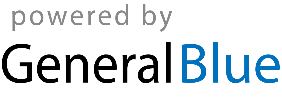 